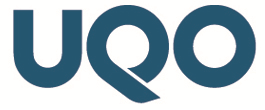 Journée portes ouvertesRemboursement des frais de transportCampus de Gatineau uniquementIMPORTANT Les personnes demeurant dans la région de Gatineau/Ottawa ou à moins de 100 km de l’UQO ne sont pas admissibles au remboursement.Le montant du remboursement ne peut excéder 100 $.Limite d’un remboursement de frais d’essence par voiture ou d’un remboursement de billet de train ou d’autobus par personne.Remboursement en argent comptant sur présentation du reçu d’une station d’essence de Gatineau, d’un billet de train ou d’un billet d’autobus daté du 17 ou du 18 novembre 2023.Montréal et les environs (incluant Laval et Valleyfield)				35 $ Collège Ahuntsic Cégep André-Laurendeau Collège de Bois-de-Boulogne Champlain Regional College (St-Lambert) Dawson College Collège Édouard-Montpetit John Abbott College Vanier College Cégep du Vieux Montréal Cégep Marie-Victorin Collège Gérald-GodinCégep de Saint-LaurentCollège Montmorency Collège de RosemontCollège de ValleyfieldCollège de MaisonneuveLanaudière											40 $	Cégep régional de Lanaudière Cégep régional de Lanaudière - Joliette Cégep régional de Lanaudière - L’Assomption Cégep régional de Lanaudière - TerrebonneLaurentides											30 $Collège Lionel-Groulx Cégep de Saint-JérômeMontérégie											45 $Cégep de Saint-Hyacinthe Cégep Saint-Jean-sur-Richelieu Cégep de Sorel-TracyEstrie												60 $Champlain Regional College Champlain Regional College — Campus Lennoxville Cégep de Granby Haute-Yamaska Cégep de SherbrookeSaguenay – Lac-Saint-Jean								100 $ Collège d’AlmaCégep de ChicoutimiCégep de JonquièreCégep de Saint-FélicienBas-Saint-Laurent – Gaspésie 								100 $Cégep de la Gaspésie et des Îles Cégep de Matane Cégep de RimouskiCégep de Rivière-du-Loup Cégep de La PocatièreCentre du Québec – Mauricie								60 $Cégep de DrummondvilleCollège LaflècheCollège ShawiniganCégep de Trois-RivièresCégep de VictoriavilleChaudière-Appalaches									90 $Cégep Beauce-AppalachesQuébec et sa région									80 $Champlain Regional College — Campus St.LawrenceCollège François-Xavier-GarneauCégep de Lévis-LauzonCégep Limoilou - QuébecCégep Limoilou — Campus de CharlesbourgCégep de ThetfordCégep de Sainte-FoyCôte-Nord											100 $Cégep de Baie-ComeauCégep de Sept-ÎlesAbitibi-Témiscamingue									90 $Cégep de l’Abitibi-Témiscamingue